SovataHotel: Lacul Ursu 3*TARIFE VALABILE  01.01 – 14.06.2019 ; 16.09 – 31.12.2019  ( Tarifele includ TVA )Camera single / zi 	  SG 		170,00 Lei 			Camera dubla / zi 	  DBL 		210,00 Lei TARIFE WEEK-END ( Vineri si Sambata ) VALABILE 13.01.- 14.06.2019 si 16.09. – 24.12.2019    (  Tarifele includ TVA )           		Camera single / zi 	SG		120,00 Lei				Camera dubla / zi 	DBL		170,00 Lei TARIFE SEZON DE VARA VALABILE 15.06 – 15.09.2019	 	Camera single / zi 	SG 		210,00 Lei 		Camera dubla / zi 	DBL 		250,00 Lei In pretul camerei este inclus mic dejun ( bufet suedez ) si acces gratuit la sauna , piscina , club , fitness . In cadrul hotelului se face contra cost  Jacuzzi 	 Pat suplimentar     55,00 Lei / zi 	( fara Mic dejun ) 		Copii sub 7 ani beneficiaza de pat suplimentar gratuit		Copii peste 7 ani sau adulti ( a III-a persoana in camera ) achita suma de 55,00 Lei 	Mic dejun ( pentru copii sau adulti –a 3-a persoana in camera )  se taxeaza dupa cum urmeaza : 		Sub 7 ani 		MD este gratuit		Intre 7 – 14 ani 		MD 25,00 Lei  / zi		Peste 14 ani 		MD 30,00 Lei  / zi 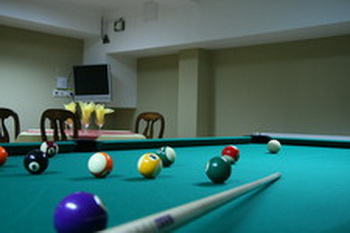 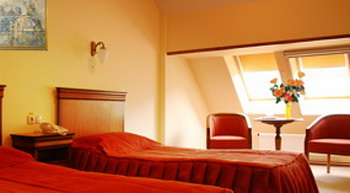 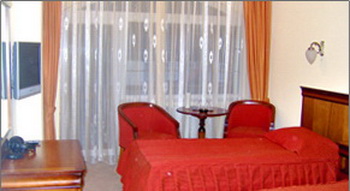 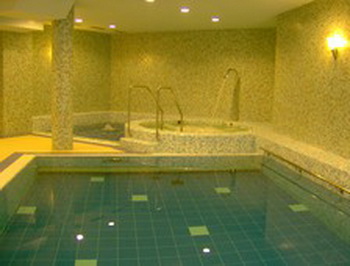 un venit!Hotelul Lacul Ursu este situat în statiunea Sovata, la 600m de singurul lac helioterm din Europa, caruia îi poarta numele. Având o capacitate de 54 locuri de cazare, hotelul ofera turistilor veniti sa-si petreaca sejurul în renumita statiune cele mai bune conditii de confort si relaxare.